                      MIRADA DEL MAR ОТЕЛЬ – КЕМЕР 2017 СЕЗОН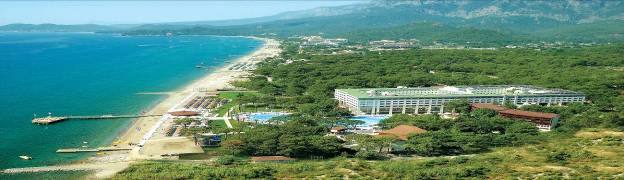 ИМЯ ОТЕЛЯ:		    	: МИРАДА ДЕЛЬ МАРКАТЕГОРИЯ		     		: 5 ЗВЁЗДПАНСИОН		               	: УЛЬТРА  ВСЁ ВКЛЮЧЕНОАДРЕС			   	: Esen Tepe Mahallesi/Ahu Ünal Aysal Cad.No 7 :Mirada Del Mar Hotel Göynük –Kemer-Antalya 07980НОМЕР ТЕЛЕФОНА            	: 0 242 815 14 80ФАКС			               	: 0 242 815 14 99САЙТ			               	: www.miradahotels.comE-Mail					: info@miradahotels.comПОСТРОЕН				: Август 1990РЕКОНСТРУРИРОВАН		: Июнь 2005 ДИСТАНЦИЯ		РАССТОЯНИЕ ОТ ПЛЯЖА	: 0АНТАЛИЯ				: КЕМЕР				: АЭРОПОРТ				: ФАЗЕЛИС 				: ОЛИМПОС				: ЧИРАЛЫ                                          :  ОБЩАЯ ТЕРРИТОРИЯ		: 100,000 кв.мФорма оплаты дополнительных услуг: Visa, Mastercard, Eurocard		РазмещениеВсе комнаты				: 542Стандартный номер			: 522Основное Здание (286) 26-29 кв.м; Гарден Шале (110) 26 кв.м; Крыло главного здания (94) 30 кв.м Семейный номерс двумя спальными комнатами	: 12 – 48 кв.мСьют номер				: 4   – 50 кв.мКомната для инвалидов		: 4   – 30  кв.мКоролевский сьют			: 3   – 100 кв.м					: 1   – 132 кв.мКомнаты с видом на бассейн	: 44Комнаты с видом на море		: 47Комнаты с видом на сад	           	: 326Комнаты с видом на горы          	: 128Размещение с животными           	: Hе допускается1150 спальних мест		Стандартный номер (489) 
 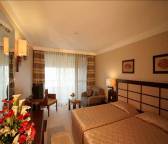 Специально предназначенные для комфорта и уединённости наших гостей. Спальная комната 26-29 кв.м(основное здание), 32 кв.м (Гарден Шале); 30 кв.м (Крыло главного здания) (две отдельные или френч-  кровать), диван (можно использовать как дополнительную кровать), мини- бар, кондиционер,  телевизор, (с музыкальными каналами), личный сейф, фен, телефон(прямая линия), балкон,  ванная кабина,  ковровое покрытие.
Семейные номера (12)

Спальная комната 48 кв.м. Предназначенные для комфорта всей семьи. Две комнаты (одна стандартная комната, вторая - с двумя 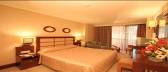 кроватями) Весь сервис в комнате подобен стандартному.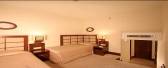 Комнаты для инвалидов (4)4 комнаты разработаны со всеми удобствами для наших гостей. Размер комнаты – 30 кв.м, 3 из них предназначены для полностью обездвиженных гостей, и одна комната для частично обездвиженных гостей.Сьюты (4)

Cпальная  и гостиная комната (диван, можно использовать, как дополнительную кровать), Все сьют комнаты – с видом на море. Размер комнаты – 50 кв.м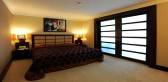 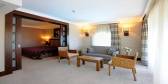 Королевский сьют (3)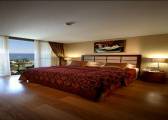 2 Королевский сьют  100 кв.м  и 1 королевский сьют  132  кв.м1 спальня и 1 гостинная. Комнаты предназначены для шикарного и комфортного размещения наших гостей. В номере: бар, 2 балкона, джакуззи, LCD TV.БАССЕЙН И ПЛЯЖ Пляж				: 260 мОткрытый бассейн - 1	: 783 кв.м – Глубина  1,40–1,40 См.Открытый бассейн  – 2  	: 588 кв.м – Глубина 1,40 См.Открытый Релакс бассейн – 3  : 300   кв.м – Глубина 1,40 См.		Крытый бассейн		: 160 кв.м + Детский бассейн – Глубина 1,50 См.Аква басейн 		            : 110 кв.м – Глубина 1,40. Горки                                      ( -  - )		Бассейн для детей		: 50   кв.м – Глубина 35 См.Пляж				: Собственный песочный пляж  Лежаки			: БесплатноЗонты от солнца		: БесплатноМатрас			: БесплатноПляжные полотенца		: Бесплатно (меняются в стенде полотенец)РЕСТОРАНЫ ВИСТА Главный ресторан:  В нашем элегантном ресторане,  вместимостью на 750 персон,      Вас ожидает шведский стол с богатой национальной и интернациональной кухней на обед и ужин.ТЕРРАЗА Ресторан для завтрака: В нашем элегантном ресторане,  вместимостью на 750 персон, Вас ожидает шведский стол с богатой национальной и интернациональной кухней на завтракA  РЕСТОРАНЫ Резервация ресторанов: 5 евро за человека, алкогольные и без алкогольные напитки предложенные на розлив включены. Импортные и в бутылках оплачиваются дополнительно. ИТАЛЬЯНСКИЙ РЕСТОРАН: Великолепная терраса, расчитанная на 40 человек и богатый выбор итальянских блюд, не оставят равнодушными даже самых изощрёных гурманов. Ежедневное резервирование – в офисе Guest Relations. (Служба контактов с гостями) ПЕСКАДО РЫБНЫЙ РЕСТОРАН: Ресторан, расположен на открытом воздухе, вместимость – 40  человек, приятно удивит Вас блюдами из морепродутов, доставленных со Средиземноморского побережья. Ежедневное резервирование – в офисе Guest Relations. (Служба контактов с гостями)ANATOLIA RESTAURANT: Ресторан с видом на море, предлагает региональные и местные турецкие блюда (включая Отоман). Вместимость – 40 человек. Ежедневное резервирование – в офисе Guest Relations. (Служба контактов с гостями)TURQUESA (Снэк бар -Дневное время)  :  Гости, предпочитающие на обед лёгкие закуски, могут воспользоваться услугами снэк-бара. Большой выбор напитков плюс неограниченное колличество горячих и холодных закусок. Вместимость – 160  человек. Терраса.ПАЛАТКА КОЧЕВНИКА  : традиционный вкус "гёзлеме" (лепёшки с различной начинкой), приготовленный местными леди в домашнем окружении.БАРЫ  Внутренние Бары  Лобби бар                                         :Сервис 24 часа.  Местные алкогольные  и безалкогольные напитки   24 часа   некоторые импортные напитки с 10.00 до 02:00 часов   беcплатно.24:00-07:00 есть холодные сендвичи.Дискотека				: Сервис на дискотеке 23:00-02:00Наружные бары Пул- бар			           	  : 10:00 – 24:00Пляжный бар			  : 10:00 – 24:00Siesta бар		           	  	  : 10.00 – 17.00Мороженое	                                     : 15:00 – 18:00РАЗВЛЕЧЕНИЕ /АНИМАЦИЯ АмфитеатрЕжедневная анимация :         Каждый деньПляжный волейбол, водное поло, степ-аэробика, шахматы, мини    гольф, водная гимнастика, дартс, стрельба из пневматической винтовки, боча, футбол, настольный теннис.Вечерняя программа		: Каждый вечерТурецкая ночь и Гала Ночь  : Одна неделя-Турецкая ночь следующая недeля - Гала Ночь
Живая музыка		: 2 раза в неделю ДЕТСКИЙ МИРДля наших маленьких гостей:Сказочный городок представляет собой пёстрый мир разнообразных развлечений и занятий для детей в возрасте от 4 до 12 лет. Профессионально подготовленные программы мероприятий учитывают естественное природное окружение гостиницы. Маленькие гости нашего мини-клуба будут чувствовать  себя под нашим присмотром так же надёжно, как и с родителями. На территории детского клуба находится комната для обеденного сна детей и кинотеатр.Возрастная группа     	:04- 12 летЧасы работы                   	:10:00-12:30 / 14:30-17:30Няня для ребёнка        	:За дополнительную плату (от 01 до 12 лет)Футбольное поле                 :1 размеры (18 х )Теннисные кортыВсе теннисные корты	: 7Покрытие кортов		: Песчанный грунт КОНФЕРЕНЦ  ЗАЛЫ   В отеле Mirada del Mar имеется 14 конференц-салонов (вместимостью максимум 800 человек, минимум 24 человек), независимо от предмета, продолжительности и числа участников, один из наших залов  определенно удовлетворит ваши ожидания.  Все залы оборудованы аудио, видео, а также системами освещения, кондиционерами, телефонами, компьютерной связью Интернета, системами скипера, системами пожарной тревоги, телевизионными, видео, фотокопировальными средствами, прожекторами, флип-чартом и другими средствами обслуживания.*** Управление Госиницы определяет открытие и закрытие сезона в отеле.HONEYMOON CONSEPT/МЕДОВЫЙ МЕСЯЦВстреча гостей с коктейлемСпециальный брелок в форме сердцаФрукты и виноВаза с одним цветком Особое украшение постелиХалат и тапочкиВ первый день угощение в номер сладости и орехиОдноразовое бесплатное посещение SPA- салоне пилинг, продолжительностью 15 минут.В парикмахерской при отеле скидка 50 % УВАЖАЕМЫЕ ГОСТИ, ВРЕМЯ  ЗАСЕЛЕНИЕ 14:00, ВРЕМЯ ОСВОБОЖДЕНИЯ НОМЕРОВ В НАШЕМ ОТЕЛЕ 12:00.  ЕСЛИ У ВАС ВОЗНИКЛА  НЕОБХОДИМОСТЬ ОСТАТЬСЯ В НОМЕРЕ ПОСЛЕ НАЗНАЧЕННОГО ДЛЯ ВЫПИСКИ И ПРИНЯТОГО ВРЕМЕННИ 12.00 ЧАСОВ, НЕ ОБХОДИМО ПРЕДУПРЕДИТЬ РЕСЕПШЕН. ВРЕМЯ НАХОЖДЕНИЯ В НОМЕРЕ МОЖЕТ БЫТЬ ПРОДЛЕННО ЗА ОТДЕЛЬНУЮ ПЛАТУ ДО 16.00 ЧАСОВ (ОТВЕТ НА ПРЕДЛОЖЕНИЕ ПРОДЛЕНИЯ СРОКА ЗАВИСИТ ОТ СТЕПЕНИ ЗАПОЛНЕНИЯ ОТЕЛЯ).НАСТОЛЬНЫЙ ТЕНИС, САУНА, ФИНСКАЯ БАНЯ, ДЖАКУЗИ, ТРЕНАЖЕРНЫЙ ЗАЛ , СЕЙФ - БЕСПЛАТНО. ПО КОНЦЕПЦИИ ‘’ULTRA ВСЁ ВКЛЮЧЕНО‘’ МИНИ-БАР НАХОДЯЩИЙСЯ У ВАС В НОМЕРЕ ЗАПОЛНЯЕТСЯ  ОДИН РАЗ ПРИ ЗАЕЗДЕ В ОТЕЛЬ И СОДЕРЖИТ БЕЗАЛКОГОЛЬНЫЕ НАПИТКИ (2 БАНОЧКИ  COLA, 1ЛИТР ВОДЫ, 1 ЛИТР МИНЕРАЛЬНОЙ ВОДЫ). В ПОСЛЕДУЮЩИЕ ДНИ  В МИНИ-БАР СТАВИТСЯ ТОЛЬКО ВОДА. ВСЕ ЗАКАЗЫ ПОСТУПАЮЩИЕ СВЕРХ ЭТОГО ЛИМИТА ОПЛАЧИВАЮТСЯ ДОПОЛНИТЕЛЬНО. ЦЕННЫЕ ВЕЩИ ВЫ МОЖЕТЕ ХРАНИТЬ В СЕЙФЕ, КОТОРЫЙ НАХОДИТСЯ  В ВАШЕМ НОМЕРЕ. ДЛЯ ПОЛУЧЕНИЯ КЛЮЧЕЙ ОТ СЕФА ВАМ НЕОБХОДИМО В РЕСЕПШЕНЕ ОСТАВИТЬ ЗАЛОГ.  РУКОВОДСТВО ОТЕЛЯ НЕ НЕСЁТ ОТВЕТСТВЕННОСТЬ ЗА ПРОПАЖУ ДЕНЕГ И ЦЕННЫХ ВЕЩЕЙ КОТОРЫЕ НЕ ХРАНЯТСЯ В СЕЙФЕ. В СЛУЧАЕ УТЕРИ КЛЮЧА ОТ СЕФА С  ПОСТОЯЛЬЦА УДЕРЖИВАЕТСЯ  50 € .  ВО ВСЕХ РЕСТОРАНАХ И БАРАХ ВСЕ НАПИТКИ РАЗЛИВАЮТСЯ В СТАКАНЫ, НАПИТКИ В БУТЫЛКАХ ПРЕДОСТАВЛЯЮТСЯ ЗА ОТДЕЛЬНУЮ ПЛАТУ. РЕЗЕРВАЦИЯ РЕСТОРАНОВ A LA CART ПЛАТНАЯ 5 € . ДЛЯ РЕЗЕРВИРОВАНИЯ МЕСТА  В РЕСТОРАНАХ A LA CART, ПРОСИМ ОБРАЩАТЬСЯ В ОТДЕЛ  “СЛУЖБЫ КОНТАКТОВ С ГОСТЯМИ”,  НАХОДЯЩИЙСЯ В ЛОББИ, В ТЕЧЕНИЕ ДНЯ С 09.00 ДО 14.00.  СПЕЦИАЛЬНЫЕ ВИНА , ИМПОРТНЫЕ НАПИТКИ, НАПИТКИ В БУТЫЛКАХ - ПЛАТНЫЕ. НА РОЗЛИВ МЕСТНЫЕ НАПИТКИ БЕСПЛАТНЫЕ. ДЛЯ ТЕЛЕФОННЫХ РАЗГОВОРОВ ВНУТРИ ОТЕЛЯ НЕОБХОДИМО НАБИРАТЬ 1+ ПОТОМ НОМЕР КОМНАТЫ.  ДЛЯ ВЫХОДА ИЗ СЕТИ ВНУТРЕННЕЙ СВЯЗИ, НЕОБХОДИМО ПРЕЖДЕ НАБРАТЬ  9+ КОД СТРАНЫ + КОД ГОРОДА+ НОМЕР ТЕЛЕФОНА. ЧАСЫ РАБОТЫ AQUA ПАРКА 10:00 – 12:00 / 14:00 – 17:00. ГОСТЯМ НЕ ДОСТИГШИМ СОВЕРШЕННОЛЕТИЯ АЛКОГОЛЬНЫЕ НАПИТКИ НЕ ВЫДАЮТСЯ. ЗАПРЕЩАЕТСЯ  ПОСЕЩЕНИЕ ДИСКОТЕКИ ЛИЦАМ, НЕ ДОСТИГШИМ СОВЕРШЕННОЛЕТИЯ. ПО ЛЮБЫМ ВОПРОСАМ, ПОЖАЛУЙСТА ОБРАЩАЙТЕСЬ В СЛУЖБУ КОНТАКТОВ С ГОСТЯМИ (  222 ) ПЛАТНЫЕ УСЛУГИЗА ПОТЕРЯННЫЙ КЛЮЧ ОТ НОМЕРА, НА СЧЕТ ВАШЕГО НОМЕРА БУДЕТ ЗАЧИЛЕННО 5 €. НЕКОТОРЫЕ ВИДЫ ИМПОРТНЫХ НАПИТКОВ И МАРОЧНЫХ ВИН. ПРАЧЕЧНАЯ, МАСАЖЫ, ОБСЛУЖИВАНИЕ НОМЕРОВ, ДОКТОР  (ОБРАЩАЙТЕСЬ ПОЖАЛУЙСТА НА РЕСЕПШЕН) ИГРА В БИЛЬЯРД ПЛАТНАЯ 1 ЧАС 5 €. ВСЁ ОСНАЩЕНИЕ МОЖНО ПОЛУЧИТЬ В РЕСЕПШЕНЕ ОТЕЛЯ. ДЕТЯМ ДО 16 ЛЕТ ИГРАТЬ В БИЛЬЯРД НЕ РАЗРЕШАЕТСЯ.. В НАШЕМ ОТЕЛЕ ИМЕЮТСЯ 7 ПРОФЕССИОНАЛЬНЫХ ТЕНИСНЫХ КОРТОВ С ГРУНТОВЫМ ПОКРЫТИЕМ, ОПЛАТА ЗА 1 ЧАС ИГРЫ  10 €, 1 РАКЕТКА 5 €,  1 ЧАС ОСВЕЩЕНИЯ СТОИТ 5 €. ЗА РЕЗЕРВАЦИЕЙ ТЕНИСНОГО КОРТА, ПОЖАЛУЙСТА ОБРАЩАЙТЕСЬ В СЛУЖБУ КОНТАКТОВ С ГОСТЯМИ. ТУРИСТЫ ПРОЖИВАЮЩИЕ В ДРУГИХ ОТЕЛЯХ МОГУТ НАХОДИТЬСЯ НА ТЕРРИТОРИИ ОТЕЛЯ С 10.00 ДО 23.00 ЧАСОВ ЗА ДОПОЛНИТЕЛЬНУЮ ПЛАТУ В РАЗМЕРЕ 50 €. С  14:00 – 23:00 ОПЛАТА  40 € .СОГЛАСНО СИСТЕМЕ «УЛЬТРА ВСЁ ВКЛЮЧЕНО” ВСЕ ГОСТИ ДОЛЖНЫ НОСИТЬ ВЫДАВАЕМЫЕ НА РЕСЕПШЕНЕ БРАСЛЕТЫ. ГОСТЯМ БЕЗ БРАСЛЕТА СЕРВИС НЕ ПРЕДОСТАВЛЯЕТСЯ. ДОПОЛНИТЕЛЬНЫЙ СЕРВИС В НОМЕР ПРЕДОСТАВЛЯЕТСЯ ЗА ОТДЕЛЬНУЮ ПЛАТУ 24 ЧАСА. ДЛЯ ЭТОГО ВАМ НЕОБХОДИМО ПОЗВОНИТЬ ПО БЕСПЛАТНОМУ НОМЕРУ 460.ВРЕМЯ РАБОТЫ БАРОВ И РЕСТОРАНОВ МОГУТ БЫТЬ ИЗМЕНЕНЫ В СООТВЕТСТВИИ С РЕШЕНИЕМ АДМИНИСТРАЦИИ  ГОСТИНИЦЫ, А ТАК ЖЕ В ЗАВИСИМОСТИ ОТ ПОГОДНЫХ УСЛОВИЙ. Конференц-зал/ ВместимостьКонференц-зал/ ВместимостьКонференц-зал/ ВместимостьКонференц-зал/ ВместимостьКонференц-зал/ ВместимостьКонференц-зал/ ВместимостьКонференц-зал/ ВместимостьКонференц-зал/ ВместимостьКонференц-зал/ ВместимостьКонференц-зал/ ВместимостьКонференц-зал/ ВместимостьКоличество заловПлощадь, м²Высота потолковШиринаДлинаТеатр  Класс U -ФОРМЫIФОРМЫКоктейль Банкет VERANO696800 600 100 100  800 600VERANO 1310350 240 40 50  350240VERANO 2 386450 320 40 50  450320PRIMAVERA 200180 120 40 40 180120CALIENTE156150  120 40 40 15080MARAVILLA 12730  18 X14 XXMARAVILLA 23335  24 X20 XXMARAVILLA 388100 90 30 30 10060MARAVILLA 43850  30  X20 XXMARAVILLA 53240  24  X20 XXFUAYE342XXXXXX250XTERRAZA289330 220  40 40 330140TERRAZA 190100 60 27 24 10050TERRAZA 284100 60  30 30 10050LA BREZZA903,4 m9,5 m9,5 m100 60  27 24 10050PESCADO903,4 m9,5 m9,5 m100  60  27  24 10050Mirada Del Mar Ультра всё включено 2017Mirada Del Mar Ультра всё включено 2017Mirada Del Mar Ультра всё включено 2017Mirada Del Mar Ультра всё включено 2017ЕдаВремяМестоМенюЗавтрак07:00 – 10:00Ресторан Тerraza Шведский столПоздний завтрак10:00 – 11:00Ресторан Terraza Шведский столОбед12:30 – 14:30Ресторан Vista Шведский столSnack12:00 – 15:30TurquesaПицца, Картофель фри, Макароны, Разнообразная пита, Фрукты, Салаты, СладостиЛепёшки (Gözleme)11:00 – 15:30Палата кочевникаЛепёшки, AйранМороженное и пироженное15:00 – 18:00PatiseriМороженное в вафельном кулёчике, Салённое и сладкое пиченье, Пироженные и торты разных видовУжин19:00 – 21:00Ресторан Vista Шведский столПоздний ужин23:00 – 24:00Ресторан Mira Супы, Макароны, Салаты, Фрукты, Сладости Сэндвич00:00 – 07:00Lobby БарХолодные СэндвичиОплата за резервацию ресторана A la Cart.          По  понедельникам  ресторан  A la Cart закрыт. Оплата за резервацию ресторана A la Cart.          По  понедельникам  ресторан  A la Cart закрыт. Оплата за резервацию ресторана A la Cart.          По  понедельникам  ресторан  A la Cart закрыт. Оплата за резервацию ресторана A la Cart.          По  понедельникам  ресторан  A la Cart закрыт. Ресторан Pescado 19:30 – 22:00Обслуживание персоналомСтандартное меню ресторана A la Cart, Напитки которые включены в концепциюРесторан La brezza 19:30 – 22:00Обслуживание персоналомСтандартное меню ресторана A la Cart, Напитки которые включены в концепциюРесторан Anatolia 19:30 – 22:00Обслуживание персоналомСтандартное меню ресторана A la Cart, Напитки которые вкдючены в концепциюКонцепция напитковКонцепция напитковКонцепция напитковКонцепция напитковРесторан Terraza 07:00 – 10:00СамообслуживаниеЧай, Кофе , Свежевыжатые соки, Вода, Концентрированные напиткиРесторан Terraza 10:00 – 11:00СамообслуживаниеЧай, Kофе, Свежевыжатые соки, Вода, Koнцентрированные напиткиРесторан Vista 12:30 – 14:30СамообслуживаниеМестные алкогольные и без алкогольные напитки ( Раки, Розливное пиво ), На розлив вина ( Красное, Розовое, Белое ), Концентрированные напитки, Вода, Чай, KофеРесторан Vista 19:00 – 21:00СамообслуживаниеМестные алкогольные и без алкогольные  ( Раки,  Розливное  пиво ), На розлив вина ( Красное, Розовое, Белое ), Концентрированные напиткиr, Вода, Чай, KофеSnack Бар12:00 – 15:30СамообслуживаниеМестные алкогольные и без алкогольные напитки ( Раки, Розливное пиво ) На розлив вина ( Kрасное, Розовое, Белое ), Концентрированные напиткиPool Бар10:00 – 24:00СамообслуживаниеГорячие и холодные алкогольные и без алкогольные местные напитки, несколько импортных напитковLobby Бар24 SAATСамообслуживаниеГорячие и холодныеместные алкогольные и без алкогольные, 10:00 – 02:00 насколько импортных напитковSpa Juice Бар09:00 – 21:00СамообслуживаниеКонцентрированные напитки, ВодаBeach Бар10:00 – 24:00СамообслуживаниеГорячие и холодные местные алкогольные и без алкогольные напитки, несколько импортных напитковSiesta Бар10:00 – 17:00СамообслуживаниеГорячие и холодные местные алкогольные и без алкогольные напитки несколько импортныых напитковTurquesa Бар10:00 – 17:00СамообслуживаниеМестные алкогольные и без алкогольные напитки ( Раки, Розливное пиво ) На розлив вина ( Красное, Розовое, Белое ), Концентрированные напиткиДискотека23:00 – 02:00СамообслуживаниеХолодные и горячие местные алкогольные и без алкогольные напитки, несколько импортных напитков 